SCHEDULE OF EVENTS FOR LEEMAN FIELDAUGUST 2019ROPING SADDLE SERIES: AUGUST 17TH & 31ST @ 5PM      LEE COUNTY FAIR AUGUST 27TH – 31ST  SEPTEMBER 2019ATV DRAG RACES 2ND & 4TH FRIDAY & SATURDAYBARRELL RACING:   SEPT. 14TH & 15THROPING SADDLE SERIES: SEPT. 21ST @ 5PMGARDEN TRACTOR PULL: SEPT. 28TH OCTOBER 2019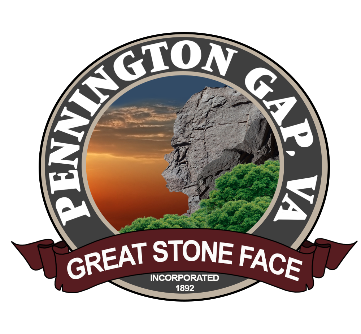 ATV DRAG RACES 2ND & 4TH FRIDAY & SATURDAYROPING SADDLE SERIES: OCT 5TH & 19TH       FINALS DATE OCT. 19TH      	    